Следственного комитета Российской Федерациипо Чеченской РеспубликеЗащитим детей вместе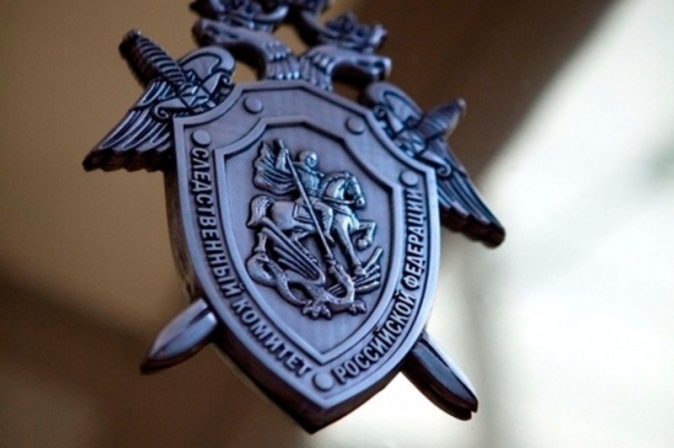 В следственном управлении СК РФ по Чеченской Республике круглосуточно работает телефонная линия "Ребенок в опасности" и вы можете позвонить по номеру : (8-8712) 62-41-18  или на короткий номер - 123.Защита прав и законных интересов несовершеннолетних является одним из приоритетных направлений деятельности следственных органов СК России.Следственными отделами следственного управления, в связи с необходимостью обеспечения жизни и здоровья подрастающего поколения, их психологического и нравственного воспитания, в ходе расследования преступлений в каждом конкретном случае тщательно выясняются обстоятельства, способствовавшие совершению преступлений, принимаются меры профилактики, направленные на улучшение качества их жизни.Анализ причин и условий, характеризующих обстоятельства совершения преступлений свидетельствует о том, что, как правило, пострадавшие проживают в неблагополучных семьях. В тоже время сегодня и благополучная среда не является гарантией безопасности ребенка. Абсолютно парадоксальным явлением признается совершение умышленных преступлений в отношении несовершеннолетних членами их семей либо близкими знакомыми, вхожими в семью.Следственная практика свидетельствует, что ненадлежащее исполнение родителями или лицами их заменяющими своих обязанностей по воспитанию, содержанию, развитию ребенка все большее отрицательное значение приобретает в связи с оставлением малолетних и несовершеннолетних детей без присмотра и отсутствием контроля за их поведением.Исходя из результатов деятельности, ответственно заявляем, что многих преступлений, жертвами которых становятся дети, можно было бы избежать, внушая детям самые простые правила поведения прописные истины о том, что нельзя разговаривать с незнакомыми людьми на улице, садиться в чужие машины, вести в социальных сетях переписку и общаться с подозрительными людьми. При этом взрослые обязаны быть примером добросовестности и проявлять должное внимание и заботу о своих детях. Находить возможность проводить ребенка, даже если маршрут кажется безопасным, максимально контролировать поведение несовершеннолетнего.Уважаемые родители!Если хотите, чтобы ребенок соблюдал правила безопасности, научитесь сами их соблюдать. Личным примером прививайте ребенку необходимую модель поведения, которая позволит обезопасить ваших детей и избежать опасных ситуаций. Показывайте детям свои положительные поступки.Установите с ребенком необходимый тесный контакт. Внимательно слушайте ребенка, анализируйте, что он говорит, что его беспокоит.Расскажите ребенку, к кому он может обратиться в случае опасности.Провожая ребенка в детский сад или в школу, обязательно объясните ему, кто за ним конкретно должен прийти и разъясните ребенку, что ни с кем другим он не должен уходить.Уведомите об этом воспитателя, учителя.По возможности всегда встречайте ребёнка из школы.Не оставляйте детей без присмотра на улице, не отпускайте их на прогулку одних.Объясняйте детям, что когда звонит телефон, незнакомым людям нельзя называть свои фамилию, имя, адрес, и рассказывать о том, что он находится дома один.При совершении в отношении Вашего ребенка преступления обязательно обратитесь в правоохранительные органы.Если Вами около детских учреждений замечено подозрительное лицо сообщите об этом в правоохранительные органы.Помните, что ДЕТИ, даже благополучные и развитые, могут стать жертвами преступлений, потому что дети доверчивы и беспечны, они не ждут от взрослых зла, потому что взрослые для них – авторитет, а уважение к старшему по возрасту часто ставит воспитанных детей в опасные ситуации.